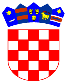   REPUBLIKA HRVATSKAVARAŽDINSKA  ŽUPANIJAOPĆINA VELIKI BUKOVECKLASA: 400-08/21-01/02URBROJ: 2186-28-03-22-11MB: 02676583OIB: 09571757651RKP oznaka: 31317Šifra općine: 558Razina: 22 i 23Razdjel: 000Šifra djelatnosti: 8411Žiro – račun: HR3723900011855800004B I LJ E Š K Euz financijsko izvješće Proračuna Općine Veliki Bukovecza razdoblje I-XII 2021.godineU skladu s odredbama Pravilnika o financijskom izvještavanju u proračunskom računovodstvu (Narodne Novine, br. 03/15, 93/15, 135/15, 2/17, 28/17, 112/18, 126/19, 145/20 i 32/21) i Okružnice o sastavljanju, konsolidaciji i predaji financijskih izvještaja proračuna, proračunskih i izvanproračunskih korisnika državnog proračuna te proračunskih i izvanproračunskih korisnika proračuna jedinica lokalne i područne (regionalne) samouprave za razdoblje 1. siječnja do 31. prosinca 2021. godine od Ministarstva  financija (KLASA: 400-02/21-01/25, URBROJ: 513-05-03-21-5 od 27. prosinca 2021. godine), sastavljen je Financijski izvještaj Općine Veliki Bukovec za razdoblje siječanj - prosinac 2021. godine koji se sastoji od: Izvještaja o prihodima i rashodima, primicima i izdacima (Obrazac PR-RAS)Bilance (Obrazac BIL)Izvještaja o rashodima prema funkcijskoj klasifikaciji (Obrazac  RAS-funkcijski) Izvještaja o promjenama u vrijednosti i obujmu imovine i obveza (Obrazac P-VRIO)Izvještaja o obvezama (Obrazac OBVEZE) BilješkiProračun Općine Veliki Bukovec za 2021. godinu i projekcije za 2022. i 2023. godinu donesen je na 37. sjednici Općinskog vijeća Općine Veliki Bukovec održanoj dana 14. prosinca 2020. godine (Službeni vjesnik Varaždinske županije br. 97/20).Na 8. sjednici Općinskog vijeća Općine Veliki Bukovec održanoj 27. prosinca 2021. godine donesene su I. Izmjene i dopune Proračuna Općine Veliki Bukovec za 2021. godinu i projekcije za 2022. i 2023. godinu (Službeni vjesnik Varaždinske županije br.119 /21).BILJEŠKE UZ FINANCIJSKI IZVJEŠTAJ OBRAZAC PR- RAS za razdoblje od 01.01.2021. do 31.12.2021. godinePRIHODI POSLOVANJA (6)Iz izvještaja je vidljivo kako su prihodi poslovanja AOP 001 ostvareni 118,5 % u odnosu na ostvarenje prethodne godine. Unutar pojedinih pozicija ima većih i manjih odstupanja u odnosu na izvještajno razdoblje prethodne godine.AOP 002 Prihodi od poreza (61)Unutar podskupine poreza i prireza na dohodak (AOP 003) (611) odstupanje bilježi:(AOP 004) porez i prirez na dohodak od nesamostalnog rada koji je u odnosu na prethodnu godinu smanjen za 15,6 % i iznosi 1.763.871 kn.U izvještajnom razdoblju ove godine nema ostvarenih prihoda s osnove fiskalnog izravnanja.(AOP 005) porez i prirez na dohodak od samostalnih djelatnosti bilježi povećanje za  51,7 % i iznosi 143.269 kn.(AOP 006) porez i prirez na dohodak od imovine i imovinskih prava bilježi povećanje za 22,5 % i iznosi 31.450 kn.(AOP 007) porez i prirez na dohodak od kapitala bilježi povećanje  za 2.825,3% i iznosi 491.249 kn.(AOP 009) porez i prirez na dohodak utvrđen u postupku nadzora za prethodne godine bilježi povećanje za 108,9 % i iznosi 129.405 kn.(AOP 010) povrat prireza i poreza na dohodak iznosi 487.255 kn.Unutar podskupine poreza na imovinu (AOP 018) (613) odstupanje bilježi:(AOP 022) povremeni porezi na imovinu  bilježe povećanje za 14,7% i iznose 121.617 kn a odnose se na prihode od poreza na korištenje javne površine i od poreza na promet nekretnina.Unutar podskupine poreza na robu i usluge (AOP 024) (614) veće odstupanje bilježi: (AOP 026) porez na promet koji je u odnosu na prethodnu godinu manji  za 36,7 % a  iznosi 6.821 kn. Razlog smanjenju je manji promet poreza na potrošnju alkoholnih i bezalkoholnih pića.(AOP 028) porez na korištenje dobara ili izvođenje aktivnosti bilježi povećanje za 1.821,0 % i  iznosi 1.191 kn. Razlog povećanju je naplata zaostalih dugovanja s osnove poreza na tvrtku.(AOP 035) ostali prihodi od poreza koji su u odnosu na prethodnu godinu manji za 32,8% a odnose se na prihode od ostalih neraspoređenih prihoda od poreza.AOP 045 Pomoći iz inozemstva i od subjekata unutar općeg proračuna (63)Unutar podskupine pomoći proračunu iz drugih proračuna i izvanproračunskim korisnicima (AOP 054) (633) odstupanje bilježi:(AOP 055) tekuće pomoći proračunu iz drugih proračuna i izvanproračunskim korisnicima koje u odnosu na prethodnu godinu bilježe povećanje za 767,9 % i iznose 1.058.746 kn.Sredstva uplaćena tijekom 2021. godine iz državnog proračuna u iznosu od 1.009.440,89 kn  odnose se na isplate pomoći kao kompenzacijska mjera za fiskalne učinke izmjena u sustavu poreza na dohodak u visini razlike između prihoda od poreza na dohodak.U izvještajnom razdoblju prošle godine s iste osnove ostvareno je 83.261 kn.Iz županijskog proračuna primljena je pomoć za lokalne izbore u iznosu od 40.906 kn i pomoć za ogrjev u iznosu od 8.400 kn.(AOP 056) kapitalne pomoći proračunu iz drugih proračuna i izvanproračunskim korisnicima iznose 111.187 kn za modernizaciju centra naselja u Velikom Bukovcu.Unutar podskupine pomoći od izvanproračunskih korisnika (AOP 057) (634) odstupanje bilježi: (AOP 059) kapitalne pomoći od izvanproračunskih korisnika državnog proračuna ostvarene su u iznosu 370.286 kn.Odnose se na kapitalnu pomoć primljenu od Hrvatskih voda za rekonstrukciju mosta u Dubovici.Unutar podskupine pomoći temeljem prijenosa EU sredstva (AOP 069) (638) ostvareno je: (AOP 071) kapitalne pomoći od proračunskog korisnika drugog proračuna temeljem prijenosa EU sredstva u iznosu od 113.650 kn.AOP 077 Prihodi od imovineUnutar podskupine prihoda (AOP 086) (642) odstupanje bilježi:(AOP 087) prihodi od naknada za koncesije manji su za 6,2 % i iznose 45.660 kn.Do smanjenja je došlo kod naknada za koncesiju  vezano za eksploataciju  mineralnih sirovina.(AOP 088) prihodi od zakupa i iznajmljivanja imovine manji su za 13,9% a razlog smanjenju  je manja naplata s osnove zakupa poljoprivrednog zemljišta u izvještajnom razdoblju ove godine.(AOP 089) prihodi od naknada za korištenje nefinancijske imovine, gdje je zabilježeno povećanje  od 6,30% a razlog povećanju su ostvareni veći prihodi s osnove naknade za pravo puta za elektroničku komunikacijsku infrastrukturu.(AOP 092) ostali prihodi od nefinancijske imovine veći su za 195,9 % i iznose 23.130 kn.Razlog povećanju su veći prihodi od naknade za zadržavanje nezakonito izgrađene zgrade u izvještajnom razdoblju ove godine.AOP 101 Prihodi od upravnih i administrativnih pristojbi, pristojbi po posebnim propisima i naknada (65)Unutar podskupine prihoda upravne i administrativne pristojbe (AOP 102) (651) odstupanje bilježi:(AOP 104) županijske, gradske i općinske pristojbe i naknade koje  u odnosu na prethodnu godinu bilježe smanjenje od 95,8 % i iznose 2.565 kn. Navedeni prihod je prihod s osnove  grobne naknade.U 2021. godini općina je imala manje prihode s osnove grobne naknade jer je upravljanje i održavanje groblja povjerila Upravi groblja, odnosno komunalnom poduzeću Lukom d.o.o. iz Ludbrega. Ostvareni prihodi odnose se na zaostale uplate.Unutar podskupine prihodi po posebnim propisima (AOP 107) (652) odstupanje bilježi:(AOP 108) prihodi državne uprave ostvareni su u iznosu 2.401 kn a odnose na naknade za promjene namjene poljoprivrednog zemljišta u građevinsko.(AOP 109) prihodi vodnog gospodarstva bilježe smanjenje od 75,0%  radi manje naplate vodnog doprinosa Hrvatskih voda.(AOP 110) doprinosi za šume bilježe smanjenje od  13,3% radi manjeg prometa šumskog doprinosa u izvještajnom razdoblju.Unutar podskupine komunalni doprinosi i naknade (AOP 115) (653) odstupanje bilježi:(AOP 116) komunalni doprinosi, gdje je zabilježeno smanjenje od 75,5 % radi manjeg obračuna i  naplate po rješenjima.(AOP 117)  komunalne naknade, gdje je zabilježeno smanjenje   od 2,30 %  radi manje naplate u izvještajnom razdoblju ove godine.AOP 134 Prihodi od kazna, upravnih mjera i ostali prihodiUnutar podskupine ostali prihodi (AOP 145) (683) bilježi se smanjenje od 56,4 % .AOP 293 Prihodi od prodaje neproizvedene dugotrajne imovine U izvještajnom razdoblju ostvareni su veći prihodi od prodaje zemljišta u vl. općine.AOP 305 Prihodi od prodaje proizvedene dugotrajne imovine (72)Unutar podskupine prihoda od prodaje građevinskih objekata (AOP 306) (721) odstupanje bilježi:(AOP 307) prihod od prodaje stambenih objekata u odnosu na prethodnu godinu bilježi povećanje od 313,7% i iznosi 4.170 kn.Ostvareni prihod je prihod ostvaren od prodaje stana na kojem je  postojalo  stanarsko pravo, umanjeno za 55 % povrata sredstava u državni proračun.AOP 477 Primici od zaduživanja (84)Unutar podskupine primljeni krediti i zajmovi od kreditnih i ostalih financijskih institucija izvana javnog sektora (AOP 488) odstupanje bilježi:(AOP 488) primljeni krediti od tuzemnih kreditnih institucija izvan javnog sektora -  1.100.618 kn.(AOP 501) primljeni zajmovi od državnog proračuna – u iznosu 360.962 kn.Obzirom da je povrat poreza u 2020. godinu bio veliki zbog povrata koje su ostvarili mlađi od 30 godina, općina na navedenom računu nije imala dovoljna sredstava pa su nedostajuća sredstva namirena iz državnog proračuna. Navedeni iznos je u izvještajnom razdoblju prikazan kao obveza za zajmove iz državnog proračuna i kao primitak od kratkoročnog zajma iz državnog proračuna. Navedeni zajam će Općina Veliki Bukovec otplatiti kroz 4 rate u 2022. godini.RASHODI POSLOVANJA (3)Iz izvještaja je vidljivo kako su rashodi poslovanja AOP 146 ostvareni 92,1 % u odnosu na ostvarenje prethodne godine. Unutar pojedinih pozicija ima većih i manjih odstupanja u odnosu na izvještajno razdoblje prethodne godine.AOP 147 Rashodi za zaposleneOvi rashodi izvršeni su u iznosu od 623.050 kn ili 99,8 % u odnosu na ostvarenje prethodne godine. Obuhvaćaju plaće za redovan rad dužnosnika, službenika i namještenika. AOP 158 Materijalni rashodiUnutar podskupne rashoda naknade troškova zaposlenima (AOP 159) odstupanje bilježi:(AOP 160) službena putovanja izvršena su u iznosu od 13.980 kn ili 108,3 % u odnosu na ostvarenje prethodne godine.(AOP 161) naknade za prijevoz, za rad na terenu i odvojeni život izvršene su u iznosu od 17.676 kn ili 96,0 % u odnosu na ostvarenje prethodne godine.(AOP 162) stručno usavršavanje zaposlenika ostvareno je u iznosu od 2.600 kn ili 371,4 % u odnosu na ostvarenje prethodne godine.Unutar podskupine rashoda za materijal i energiju (AOP 164) odstupanje bilježi:(AOP 165) uredski materijal i ostali materijalni rashodi izvršeni su u iznosu od 30.697 kn ili 96,0 % u odnosu na ostvarenje prethodne godine. (AOP 167) rashodi za energiju izvršeni su u iznosu 121.985 kn ili 114,0 % u odnosu na ostvarenje prethodne godine. Radi veće potrošnje energenata u izvještajnom razdoblju ove godine došlo je do iskazanog povećanja.(AOP 168) materijal i dijelovi za tekuće i investicijsko održavanje izvršeni su u iznosu od 16.852  kn ili 44,3 % u odnosu na ostvarenje prethodne godine.Zbog smanjenja rashoda za materijal i dijelove za tekuće i investicijsko održavanje došlo je do smanjenja u izvještajnom razdoblju.(AOP 169) rashodi za sitni inventar i auto gume izvršeni su u iznosu 10.974 kn ili 264,5 % u odnosu na ostvarenje prethodne godine.Razlog povećanju je nabava sitnog inventara u izvještajnom razdoblju ove godine.(AOP 171) rashodi za službenu, radnu i zaštitnu odjeću i obuću izvršeni su u iznosu 307 kn ili 16,6% u odnosu na ostvarenje prethodne godine. Unutar podskupine rashoda za usluge (AOP 172) odstupanje bilježi:(AOP 173) rashodi za  usluge telefona, pošte i prijevoza izvršeni su u iznosu od 30.864 kn ili 145,7  % u odnosu na ostvarenje prethodne godine.Radi većih  troškova za usluge poštarine i mjesečne naknade za mobitele i telefone u izvještajnom razdoblju došlo je do iskazanog povećanja.(AOP 174) rashodi za usluge tekućeg i investicijskog održavanja izvršeni su u iznosu 308.925 kn ili 46,5 % u odnosu na ostvarenje prethodne godine.Radi manje nastalih troškova za  tekuće i investicijsko održavanje ove godine došlo je do iskazanog smanjenja. (AOP 175) rashodi za usluge promidžbe i informiranja izvršeni su u iznosu od 156.604 kn ili 157,6 % u odnosu na ostvarenje prethodne godine.Zbog većih troškova  za elektronske medije i ostalih usluga promidžbe i informiranja došlo je do iskazanog povećanja.(AOP 176) rashodi za komunalne usluge izvršeni su u iznosu od 46.070 kn ili 74,9 % u odnosu na ostvarenje prethodne godine.U izvještajnom razdoblju prošle godine nastali su veći troškovi radi uklanjanja nepropisno odbačenog otpada i ostalih komunalnih usluga.(AOP 177) rashodi za zakupnine i najamnine izvršeni su u iznosu od 8.786 kn ili 96,4 % u odnosu na ostvarenje prethodne godine.Do iskaznog smanjenja u izvještajnom razdoblju došlo je radi  manjih troškova najamnine za opremu.(AOP 178) rashodi za zdravstvene i veterinarske usluge izvršeni su u iznosu od 11.308 kn ili 75,5 % u odnosu na ostvarenje prethodne godine.Do smanjenja je došlo  jer je u izvještajnom razdoblju ove godine bilo manje troškova vezano za zbrinjavanje napuštenih životinja.(AOP 179) rashodi za intelektualne i osobne usluge izvršeni su u iznosu od 225.292 kn ili 77,9 % u odnosu na ostvarenje prethodne godine.Do smanjenja  je došlo zbog smanjenih rashoda za usluge, prvenstveno za ostale intelektualne usluge.(AOP 180) rashodi za računalne usluge izvršeni su u iznosu 24.957  kn ili 54,4% u odnosu na ostvarenje prethodne godine.Radi manjih rashoda za računalne usluge u izvještajnom razdoblju ove godine bilježi se smanjenje.(AOP 181) rashodi za ostale usluge izvršeni su u iznosu od 57.035 kn ili 80,2 % u odnosu na ostvarenje prethodne godine.Do iskaznog smanjenja u izvještajnom razdoblju došlo je radi  manjih troškova ostalih nespomenutih usluga.Unutar podskupine ostalih nespomenutih rashoda (AOP 183) odstupanje bilježi:(AOP 184) naknade za rad predstavničkih i izvršnih tijela, povjerenstava i slično izvršene su u iznosu 24.666 kn ili 60,6 %.Zbog manje održanih sjednica općinskog vijeća Općine Veliki Bukovec u izvještajnom razdoblju  bilježi se smanjenje isplaćenih naknada.(AOP 186) rashodi za reprezentaciju izvršeni su u iznosu od 54.287 kn ili 796,9 % u odnosu na ostvarenje prethodne godine.(AOP 187) rashodi za članarine i norme izvršeni su u iznosu od 43.037 kn ili 92,3 % u odnosu ostvarenje prethodne godine.(AOP 188) rashodi za pristojbe i naknade izvršeni su u iznosu od 1.510 kn ili 30,9 % u odnosu na ostvarenje prethodne godine.Do iskaznog smanjenja u izvještajnom razdoblju  došlo je radi manjih troškova za pristojbe.(AOP 190) ostali nespomenuti rashodi poslovanja izvršeni su u iznosu od 112.252 kn ili 1.178,9 % u odnosu na ostvarenje prethodne godine.Značajnije povećanje rashoda odnosi se na rashode održavanja redovnih lokalnih izbora.AOP 191  Financijski rashodiUnutar podskupine rashoda za kamate za primljene kredite i zajmove (AOP 197) odstupanje bilježi: (AOP 200) rashodi za kamate za primljene kredite i zajmove od kreditnih i ostalih financijskih institucija  izvan javnog sektora izvršeni su u iznosu 12.676 kn ili 4.183,5 % u odnosu na ostvarenje prethodne godine zbog obračuna redovne kamate po kreditu.Unutar podskupine ostalih financijskih rashoda (AOP 205) odstupanje bilježi:(AOP 206) rashodi za bankarske usluge i usluge platnog prometa izvršeni su u iznosu od 7.564 kn ili 98,3 %.AOP 210  Subvencije(AOP 211)  rashodi za subvencije trgovačkim društvima u javnom sektoru izvršeni su u iznosu 27.678 kn ili 134,2 % a odnose se na rashode za rad mobilnog reciklažnog dvorišta.Unutar podskupine rashoda za subvencije trgovačkim društvima, zadrugama, poljoprivrednicima i obrtnicima izvan javnog sektora (AOP 214) odstupanje bilježi: (AOP 217) rashodi za subvencije poljoprivrednicima i obrtnicima izvršeni su u iznosu od 40.100 kn ili 85,8 %.Do smanjenja u izvještajnom razdoblju je došlo iz razloga jer su u  izvještajnom razdobljuprošle godine nastali troškovi za dopunsku i osnovnu izobrazbu o održivoj upotrebi pesticidaza korisnike s područja Općine Veliki Bukovec.AOP 219 Pomoći dane u inozemstvo i unutar općeg proračunaUnutar podskupine rashoda pomoći unutar općeg proračuna (AOP 226) odstupanje bilježi:(AOP 227) rashodi za tekuće pomoći unutar općeg proračuna izvršene su u iznosu od 2.966 kn a odnose se na sufinanciranje projekta Promo.(AOP 228) rashodi za kapitalne pomoći unutar općeg proračuna  izvršene su u iznosu od 14.300 kn a odnose se na plaćanje udjela JLS temeljem čl. 11. Dodatka ugovoru po računu trg. društva – Gradatin.Unutar podskupine rashoda pomoći proračunskim korisnicima drugih proračuna (AOP 231) odstupanje bilježi:(AOP 232) rashodi za tekuće pomoći proračunskim korisnicima drugih proračuna  izvršeni suu iznosu od 329.074 kn ili 108,8 % u odnosu na ostvarenje prethodne godine.AOP 247 Naknade građanima i kućanstvima na temelju osiguranja i druge naknadeUnutar podskupine rashoda ostale naknade građanima i kućanstvima iz proračuna (AOP 254) odstupanje bilježi:(AOP 255)  naknade građanima i kućanstvima u novcu izvršene su u iznosu od 153.299 kn ili 97,5 %.Ove godine u izvještajnom razdoblju nije bilo rashoda radi dodjele jednokratne novčane pomoći učenicima srednjih škola s područja općine Veliki Bukovec koja je prošle godine isplaćivana prvi put.(AOP 256) naknade građanima i kućanstvima u naravi izvršene su u iznosu od 156.207 kn ili 118,8 %.U izvještajnom razdoblju ove godine nastali su veći rashodi za uslugu prijevoza učenika OŠ Veliki Bukovec kao i rashodi za sufinanciranje dječjih vrtića za djecu koja pohađaju dječje vrtiće izvan općine Veliki Bukovec.AOP 258 Ostali rashodiUnutar podskupine tekuće donacije (AOP 259) odstupanje bilježi:(AOP 261) tekuće donacije u naravi izvršene su u iznosu od 3.043 kn ili 42,1 %.U izvještajnom razdoblju prošle godine donirane su potrepštine za pomoć potresom pogođenim područjima.Unutar podskupine kapitalne donacije (AOP 263) odstupanje bilježi:(AOP 265) kapitalne donacije izvršene su u iznosu od 110.029 kn  a odnose se na donaciju uredskog kontejnera u iznosu od 38.075 kn i donacije za mjeru poticanja rješavanja stambenog pitanja za mlade u iznosu od 71.954 kn.Unutar podskupine kazne, penali i naknade štete  (AOP 268) odstupanje bilježi:(AOP 269) naknade šteta pravnim i fizičkim osobama izvršene su u iznosu 474 kn a odnose se na isplatu pomoći za ublažavanje posljedica el. nepogode.AOP 357 Rashodi za nabavu proizvedene dugotrajne imovineUnutar podskupine građevinski objekti (AOP 358) odstupanje bilježe:(AOP 360) rashodi za poslovne objekte u iznosu od 1.100.618 kn odnose se na rashode za radove na zgradi  Osnovne škole Veliki Bukovec.(AOP 361) rashodi u iznosu od 2.256.044 kn odnose se na rashode za most – Plitvica u Dubovici u iznosu 1.998.459 kn i rashodi u iznosu 257.585 kn za rekonstrukciju raskrižja Dravske ulice i ulice Franje Sovića u Velikom Bukovcu.(AOP 362) ostali građevinski objekti u iznosu od 21.200 kn a  odnose se na rashode za izgradnju ograde uz dječji vrtić na Velikom Bukovcu.Unutar podskupine postrojenja i oprema (AOP 363) odstupanje bilježe: (AOP 364) u izvještajnom razdoblju ove godine nije bilo rashoda za uredsku opremu i namještaj.(AOP 365) rashodi za komunikacijsku opremu izvršeni su u iznosu 144.002 kn.Odnose se na rashode za instalaciju i implementaciju WiFiEU mreže, nabavu rutera, video-nadzora na groblju u Velikom Bukovcu i nabavu mobitela.(AOP 368) rashodi za instrumente , uređaje i strojeve prošle godine izvršeni su u iznosu 3.200 kn. U izvještajnom razdoblju ove godine nije bilo rashoda s iste osnove.(AOP 370) rashodi za uređaje, strojeve i opremu za ostale namjene izvršeni su u iznosu 40.645  kn ili 24,9 % radi smanjene nabave u izvještajnom razdoblju ove godine.Unutar podskupine prijevozna sredstva (AOP 372) odstupanje bilježi:(AOP 373) prijevozna sredstva u cestovnom prometu u iznosu od 4.200 kn  odnosi se na nabavu prikolice za kosilicu.Unutar podskupine nematerijalna proizvedena imovina (AOP 385) odstupanje bilježi:(AOP 387) ulaganje u računalne programe u iznosu od 17.888 kn odnosi se na nabavu Aplikacije Transparentnost.(AOP 388) rashodi za umjetnička, literarna i znanstvena djela u iznosu od 112.500 kn a odnose se na rashode za izradu dokumenta prostornog uređenja (prostornog plana općine).BILJEŠKE UZ BILANCUza razdoblje od 01.01.2021.  do 31.12.2021. godine1. AOP 002 NEFINANCIJSKA IMOVINAAOP 011 – Ceste, željeznice i ostali prometni objektiRačun 0213Stanje 01.01.2021.=3.941.624 knStanje 31.12.2021.=4.199.209 knZa rekonstrukciju raskrižja Dravske ulice i Ulice F. Sovića utrošeno je 257.585 kn.AOP 012 – Ostali građevinski objektiRačun 0214Stanje 01.01.2021. =2.784.875 knStanje 31.12.2021. =2.806.075 knPovećanje u iznosu od 21.200 kn odnosi se na izgradnju ograde uz dječji vrtić u Velikom Bukovcu.AOP 016 – Komunikacijska opremaRačun 0222Stanje 01.01.2021. =35.520 knStanje 31.12.2021. = 176.114 knPovećanje se odnosi se na rashode za instalaciju i implementaciju WiFiEU mreže u iznosu od 117.250 kn , nabavu rutera u iznosu od 1.203 kn , video-nadzora na groblju u Velikom Bukovcu u iznosu od 20.874 kn i nabavu mobitela u iznosu od 4.676 kn. Iz poslovnih knjiga isknjiženi su mobiteli nabavne vrijednosti 3.410 kn.AOP 017 – Oprema za održavanje i zaštituRačun 0223 Stanje 01.01.2021. =43.591 knStanje 31.12.2021. =55.628 knPovećanje u iznosu od 12.037 kn odnosi se na nabavu 2 klima uređaja za dječji vrtić u Velikom Bukovcu.AOP 021 – uređaji, strojevi i oprema za ostale namjeneRačun 0227Stanje 01.01.2021. = 601.069 knStanje 31.12.2021. = 817.562 knPovećanje u 2021. godini iznosi 216.493 kn a odnosi se na nabavu:Prozračivač trave – 4.800 knKosilica – 4.140 knBožićna dekoracija – 31.705 knSpremnici – 175.848 knAOP 025 – prijevozna sredstva u cestovnom prometuRačun 0231Stanje 01.01.2021.=83.805 knStanje 31.12.2021.=88.005 knPovećanje u iznosu 4.200 kn odnosi se na nabavu prikolice.AOP 043 – ostala nematerijalna proizvedena imovinaRačun: 0263Stanje 01.01.2021. =75.000 knStanje 31.12.2021. =231.250 knPovećanje u iznosu od 156.250 kn odnosi se na  rashode za izradu dokumenta prostornog uređenja (prostornog plana općine).AOP 049 – Sitni inventar u uporabiRačun 042 Stanje: 01.01.2021. = 57.151 knStanje: 31.12.2021. = 64.411 knPovećanje se odnosi na nabavu: zastava u iznosu od 3.442 kn, leđne prskalice u iznosu od 652 kn, štafelaja u iznosu od 3.849 kn i auto guma u iznosu od 3.030 kn.Iz poslovnih knjiga isknjižen je sitni inventar u sveukupnoj vrijednosti od 3.714 kn.AOP 052 – građevinski objekti u pripremiRačun 051Stanje 01.01.2021. =422.632 knStanje 31.12.2021. =3.521.709 knPovećanje u iznosu od 1.100.618 kn odnosi se na izgradnju zgrade Osnovne škole Veliki Bukovec.Za rekonstrukciju mosta na rijeci Plitvici na Dubovici utrošeno je 1.998.459 kn.Isknjižena je imovina u pripremi u iznosu 257.585 za rekonstrukciju raskrižja u Velikom Bukovcu te je stavljena u uporabu.AOP 056 – Ostala nematerijalna proizvedena imovina u pripremiRačun 055Stanje 01.01.2021. =180.750 knStanje 31.12.2021. =154.887 knPS čine rashodi za: Rotor na raskrižju Dravske i Kolarove ulice u Velikom Bukovcu u iznosu od 49.500 kn Strategiju ukupnog razvoja u iznosu od 37.500 knProstorni plan u iznosu od 93.750 knPovećanje rashoda u 2021. godini odnosi se na rashode za: Prostorni plan u iznosu od 62.500 knProjektnu dokumentaciju – geotermalna energija u iznosu od 50.000 knAplikaciju Transparentnost u iznosu od 17.887 knIsknjižena je imovina u pripremi za Prostorni plan u iznosu od 156.250 kn i stavljena u imovinu u uporabi.ISPRAVAK VRIJEDNOSTI:AOP 013 – Ispravak vrijednosti građevinskih objekata	02921 = stanje na dan 01.01.2021. =2.705.177 kn02921 = stanje na dan 31.12.2021. =3.033.343 knAOP 023 - Ispravak vrijednosti postrojenja i opreme	02922 = stanje na dan 01.01.2021.   = 450.388 kn	02922 = stanje na dan 31.12.2021.   = 610.096 knAOP 029 - Ispravak vrijednosti prijevoznih sredstava	02922 = stanje na dan 01.01.2021.   =  51.126 kn	02922 = stanje na dan 31.12.2021.   =  68.263 knAOP 045 – Ispravak vrijednosti nematerijalne proizvedene imovine	02926= stanje na dan 01.01.2021. = 160.574           02926= stanje na dan  31.12.2021. = 217.6112. AOP 063 – FINANCIJSKA IMOVINAAOP 064 – Novac u banci i blagajniStanje novaca u banci i blagajni na dan 31.12.2021. godine iznosi 273.522 kn (novac na žiro-računu kod tuzemnih poslovnih banka 267.312 kn, novčana sredstva u blagajni 6.210 kn).AOP 129 – Dionice i udjeli u glavniciOpćina Veliki Bukovec posjeduje slijedeće udjele:Varkom d.d., nominalna vrijednost udjela 2.606.700 knČistoća d.o.o., nominalna vrijednost udjela 146.600 knLukom d.o.o.., nominalna vrijednost udjela 30.000 knAOP 141 - Potraživanja za prihode poslovanja (AOP 142) – Račun 161 - potraživanja za poreze: =28.535(AOP 153) – Račun 164 -  potraživanja za prihode od imovine u ukupnom iznosu od =425.931 kn odnose se na: potraživanja za hidrorentu: = 23.244 knpotraživanja za ostale prihode od nefinancijske imovine =402.687 kn(AOP 154) – Račun 165 - potraživanja za upravne i adm. pristojbe:=45.453 odnose se na:  potraživanja za grobnu naknadu:=3.115 kn potraživanje za komunalnu naknadu: =42.338 kn(AOP 158) – Račun 169 – ispravak vrijednosti potraživanja u ukupnom iznosu od 29.638 kn.Temeljem zakonskih odredbi napravljen je ispravak vrijednosti potraživanja.Provedena su knjiženja 96/169.AOP 170 - OBVEZEObveze u ukupnom iznosu od =3.280.178 odnose se na: (AOP 172) - obveze za zaposlene: =47.263 kn(AOP 173) – obveze za materijalne rashode: =60.016 kn(AOP 174) – obveze za financijske rashode: =1.087 kn(AOP 178) – obveze za subvencije: =7.929 kn	(AOP 182) – ostale tekuće obveze: =401.834 kn	(AOP 183) – obveze za nabavu nefinancijske imovine: =901.087(AOP 200) – obveze za kredite i zajmove: =1.860.962 knOpćina Veliki Bukovec nema ugovornih odnosa i slično koji bi uz ispunjenje određenih uvjeta mogli postati obveza ili imovina, niti sudskih sporova u tijeku.BILJEŠKE UZ OBRAZAC OBVEZE za razdoblje od 01.01.2021.  do 31.12.2021. godineAOP 001 - Stanje obveza iskazno na dan 01.01.2021. godine iznosi 620.563 knAOP 038 - Stanje obveza na kraju izvještajnog razdoblja iznosi 3.280.178 knAOP 039 – Stanje dospjelih obveza iznosi 7.620 knOdnosi se na obveze prema dobavljačima.AOP 097 – Stanje nedospjelih obveza u iznosu od 3.272.557 kn odnosi se na:23 – obveze za rashode poslovanja 510.508 kn odnose se na : 231 - obveze za zaposlene 47.263 kn232 -  obveze za materijalne rashode 52.396 kn234 - obveze za financijske rashode 1.086 kn235 -  obveze za subvencije 7.929 kn239 – ostale tekuće obveze 401.834 kn24 - Obveze za nabavu nefinancijske imovine 901.087 kn za izvođenje radova rekonstrukcije mosta preko rijeke Plitvice u Dubovici.26 - Obveze za financijsku imovinu 1.860.962 kn čine:Obveze za dugoročni kredit 1.500.000 kn.Sredstva kredita otplaćivat će se u sukcesivno, u jednakim tromjesečnim anuitetima u iznosu od po HRK 77.988,13 počevši u 2022. godini.Obveze za beskamatni zajam zbog nedostajućih sredstava za povrat poreza na dohodak i prireza na dohodak po godišnjoj prijavi u iznosu 360.962 kn. Navedeni iznos je u izvještajnom razdoblju prikazan kao obveza za zajmove iz državnog proračuna i kao primitak od kratkoročnog zajma iz državnog proračuna.BILJEŠKE UZ OBRAZAC RAS-funkcijskiAOP 001 Opće javne usluge ostvarene su u iznosu 1.471.139 knAOP 024 Javni red i sigurnost ostvareni su u iznosu  61.874 knAOP 031 Ekonomski poslovi ostvareni su u iznosu 2.510.595 knAOP 071 Zaštita okoliša ostvarena je u iznosu 182.510 knAOP 078 Usluge unapređenja stanovanja i zajednice ostvarene su u iznosu  1.628.567 knAOP 103 Rekreacija, kultura i religija ostvarena je 225.797 knAOP 110 Obrazovanje je ostvareno u iznosu 557.354 knAOP 125 Socijalna zaštita ostvarena je u iznosu 198.967 knBILJEŠKE UZ OBRAZAC P-VRIOza razdoblje 01.01.2021. do 31.12. 2021. godineIzvještaj Promjene u vrijednosti imovine i obveza – P-VRIO za razdoblje od 01.01.2021. godine do 31.12.2021. godine obuhvaća promjene u vrijednosti i obujmu imovine.U koloni povećanja na AOP 021 iskazana je vrijednost 98.879 kn  a odnosi se na prijenos vlasništva za spremnike za odvojeno prikupljeno otpada od Fonda za zaštitu okoliša i energetsku učinkovitost. U koloni smanjenja AOP 021 iskazana je vrijednost  2.228 kn a  odnosi se nefinancijsku imovinu isknjiženu iz poslovnih knjiga.U koloni smanjenja AOP 032 iskazana je vrijednost 17.957 kn a odnosi se na otpis potraživanja s osnove komunalne naknade 9.855 kn i otpis potraživanja s osnove koncesijskih naknada (dimnjačarski poslovi) 8.102 kn.U Velikom Bukovcu 21.02.2022.Kontakt osoba:						Načelnik Općine Veliki BukovecNevenka Martinković 					Franjo VrbanićOstvareno u izvještajnom razdoblju prethodne godineOstvareno u izvještajnom razdoblju tekuće godineIndeks2.411.7382.205.56891,5%Ostvareno u izvještajnom razdoblju prethodne godineOstvareno u izvještajnom razdoblju tekuće godineIndeks486.0171.653.869340,3%Ostvareno u izvještajnom razdoblju prethodne godineOstvareno u izvještajnom razdoblju tekuće godineIndeks699.080743.104106,3%Ostvareno u izvještajnom razdoblju prethodne godineOstvareno u izvještajnom razdoblju tekuće godineIndeks470.840219.23846,6%Ostvareno u izvještajnom razdoblju prethodne godineOstvareno u izvještajnom razdoblju tekuće godineIndeks25010943,6Ostvareno u izvještajnom razdoblju prethodne godineOstvareno u izvještajnom razdoblju tekuće godineIndeks1.30815.5521.189,0%Ostvareno u izvještajnom razdoblju prethodne godineOstvareno u izvještajnom razdoblju tekuće godineIndeks5.8084.17071,8Ostvareno u izvještajnom razdoblju prethodne godineOstvareno u izvještajnom razdoblju tekuće godineIndeks399.3821.461.580366,0Ostvareno u izvještajnom razdoblju prethodne godineOstvareno u izvještajnom razdoblju tekuće godineIndeks624.306623.05099,8Ostvareno u izvještajnom razdoblju prethodne godineOstvareno u izvještajnom razdoblju tekuće godineIndeks1.605.2491.325.00682,5Ostvareno u izvještajnom razdoblju prethodne godineOstvareno u izvještajnom razdoblju tekuće godineIndeks8.66920.244233,5Ostvareno u izvještajnom razdoblju prethodne godineOstvareno u izvještajnom razdoblju tekuće godineIndeks67.38767.778100,6Ostvareno u izvještajnom razdoblju prethodne godineOstvareno u izvještajnom razdoblju tekuće godineIndeks302.362346.340114,5Ostvareno u izvještajnom razdoblju prethodne godineOstvareno u izvještajnom razdoblju tekuće godineIndeks288.756309.506107,2Ostvareno u izvještajnom razdoblju prethodne godineOstvareno u izvještajnom razdoblju tekuće godineIndeks524.942458.77787,4Ostvareno u izvještajnom razdoblju prethodne godineOstvareno u izvještajnom razdoblju tekuće godineIndeks1.010.7983.786.103374,6